CAMBODIA – Siem Reap – A Taste of Cambodian Cuisine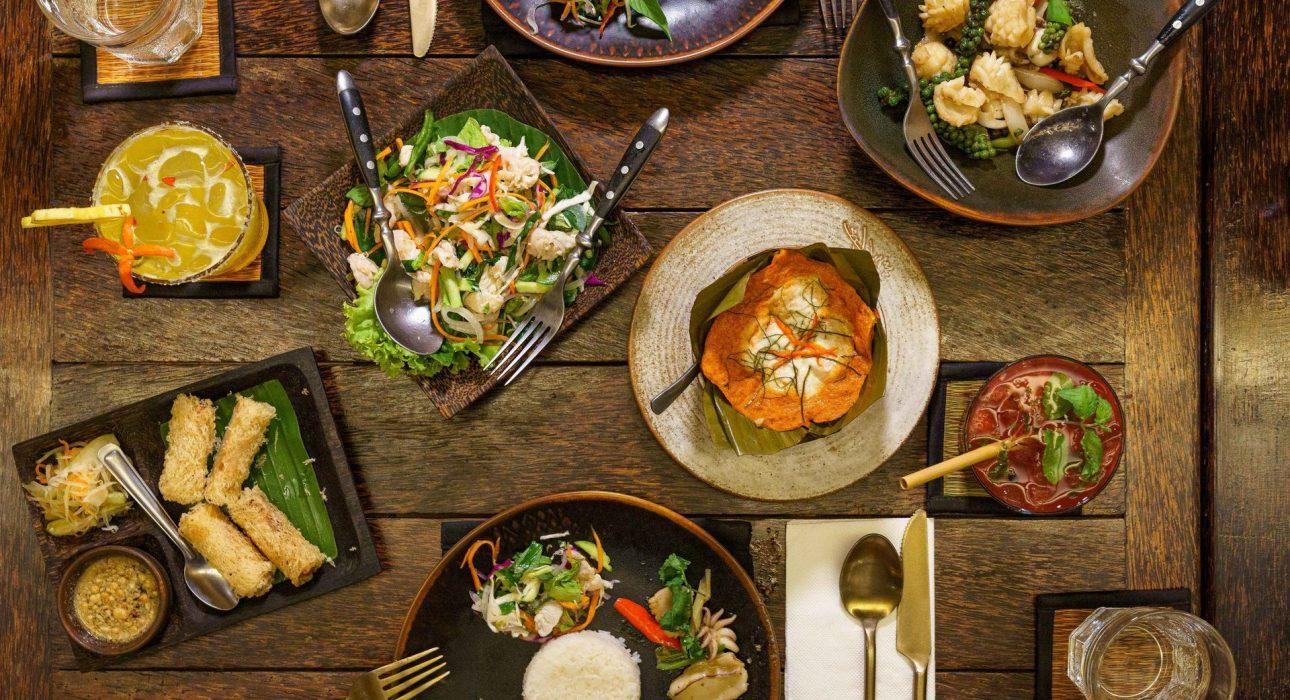 Over ViewThemeArt & Culture, Classic, Family, GastronomyCountry - CityCambodia - Siem ReapMarket segmentThematic LeisurePrice Level$$$$Level of difficultiesLEVEL 0Max pax25SeasonalityAll year round Arrival citySiem ReapDeparture citySiem Reap DescriptionBy blending subtle flavors and spices, Cambodian cuisine sets itself apart from the many other styles of food in Southeast Asia. We choose the best place to eat when traveling is not always easy. Still, we offer a “three in one” solution where we taste different flavors and atmospheres in one evening with a professional Tuk Tuk driver. This is a great way to explore Cambodian gastronomy, savoring local specialties in three curated venues.Selling pointsA food tour to discover three restaurants and their specialties in one single eveningImmersive dining in Cambodian cuisineThe charm of the transportation by tuk-tuk in Siem Reap cityTime And TransportationPhotos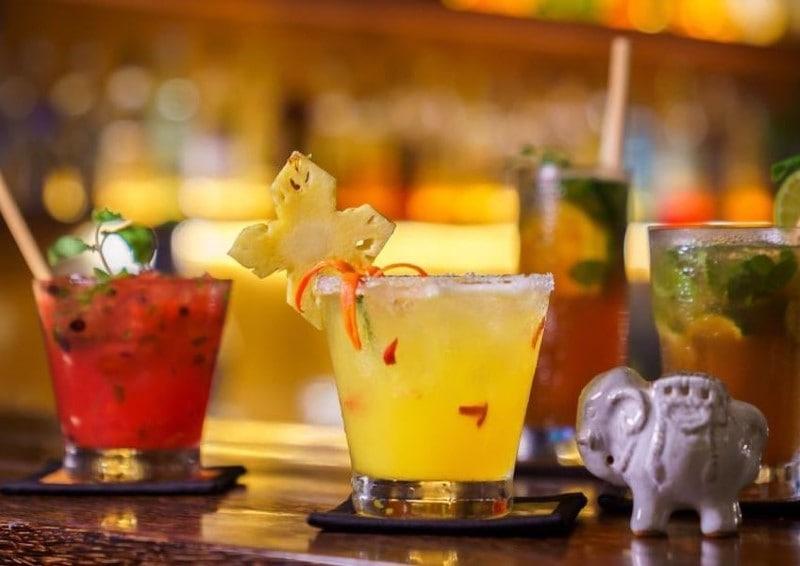 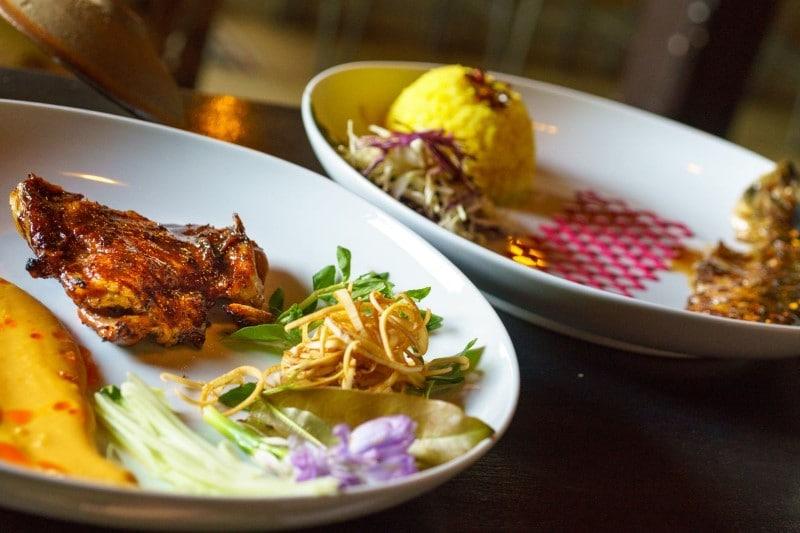 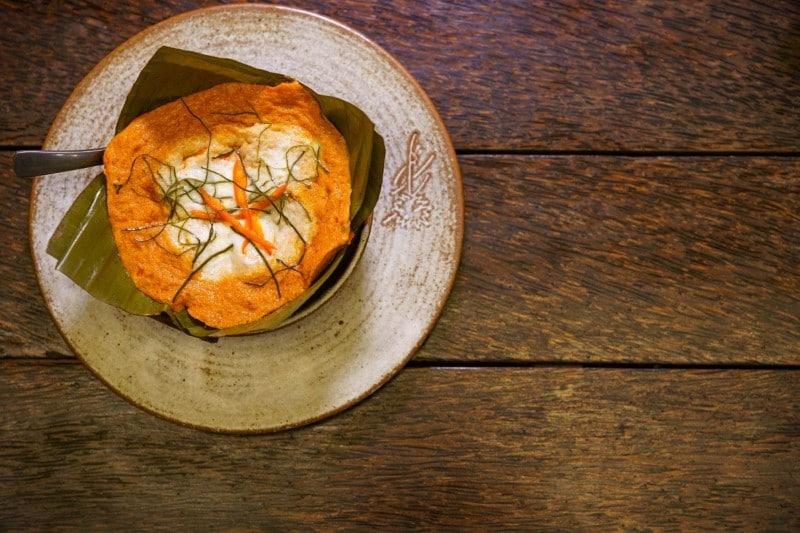 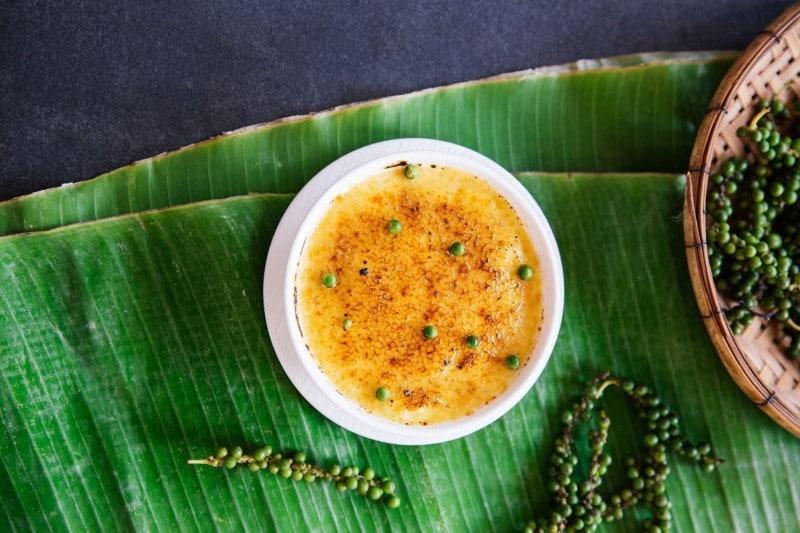 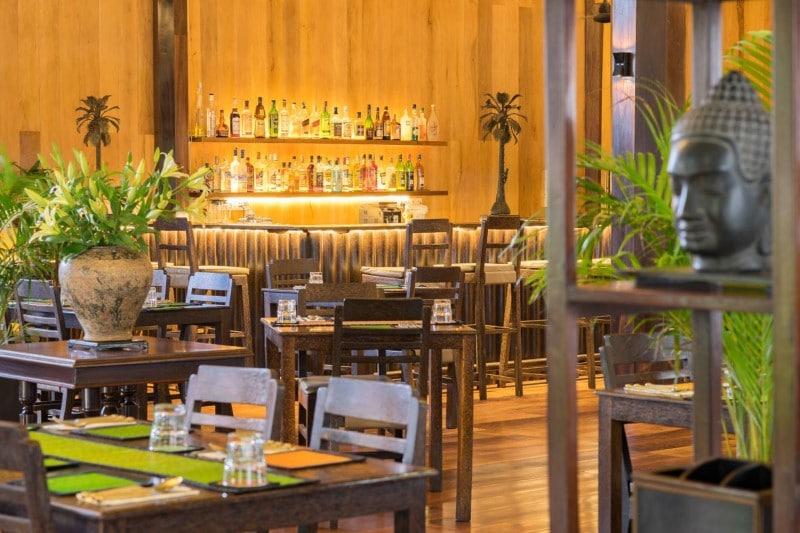 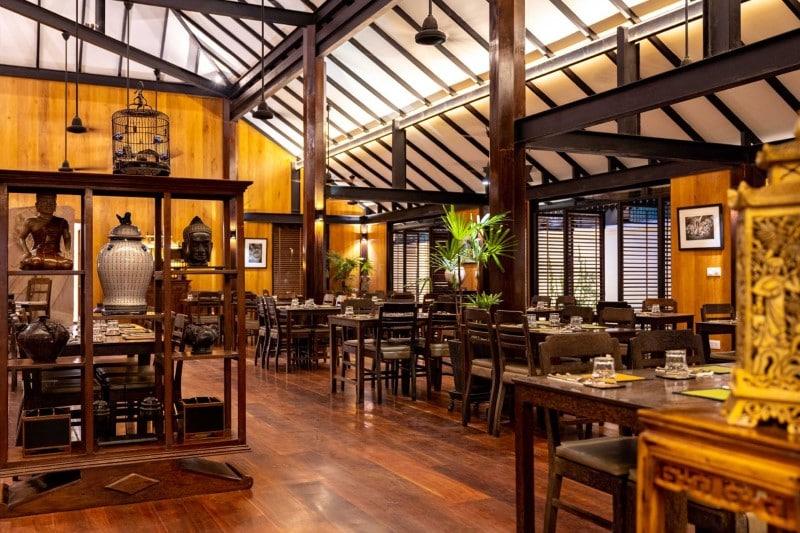 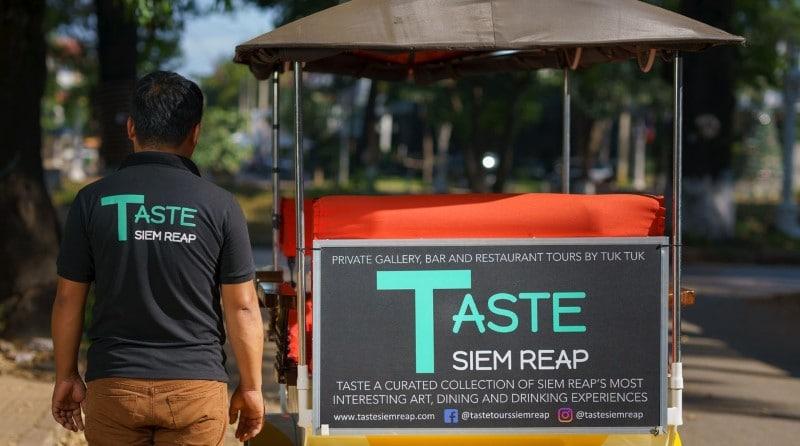 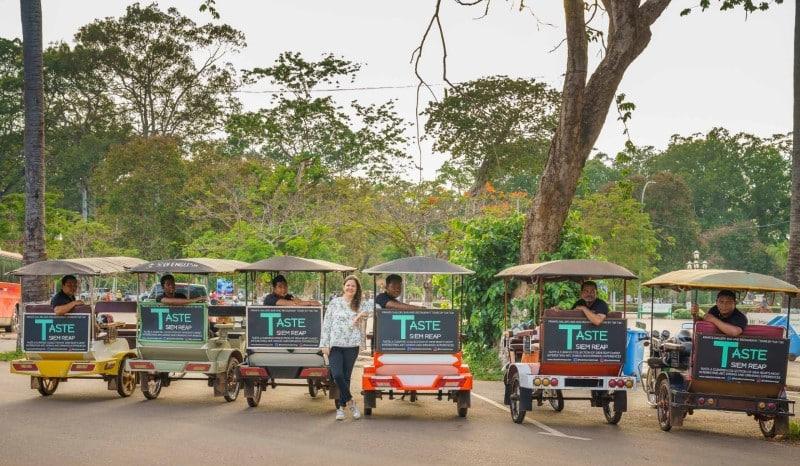 Easia Travel Head OfficeFromToKMDurationRoad conditionHotel in townPou restaurant2km8 minutesGoodPou restaurantThe Sugar Palm restaurant800 meters 4 minutesGoodThe Sugar Palm restaurantMalis restaurant1km3 minutesGood